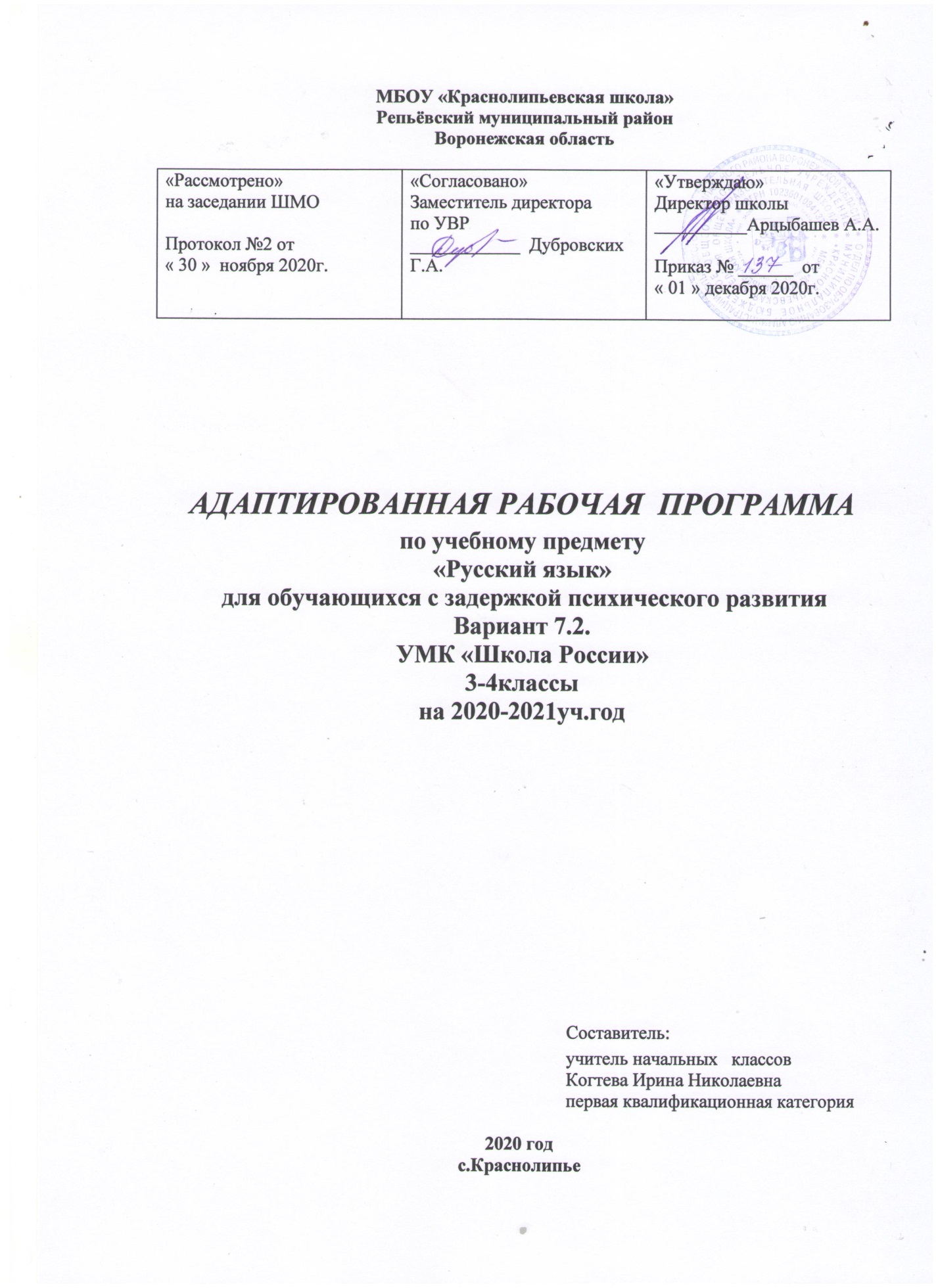 МБОУ «Краснолипьевская школа»Репьёвский муниципальный районВоронежская областьАДАПТИРОВАННАЯ РАБОЧАЯ  ПРОГРАММА по учебному предмету«Русский язык»для обучающихся с задержкой психического развития Вариант 7.2.УМК «Школа России»3-4классына 2021-2022уч.год                                                                                        Составитель:                                                                                        учитель начальных   классов                                                                                        Когтева Ирина Николаевна                                                                                                 высшая квалификационная категория2021 годс.КраснолипьеРабочая программа по учебному предмету «Русский язык» составлена в соответствии с требованиями:-Федерального закона от 29.12.2012г. №273-ФЗ «Об образовании в Российской Федерации»;-Федерального государственного образовательного стандарта начального общего образования(Приказ Минобрнауки России от 17.05.2012г. N413 (ред. От 29.06.2017г);- Основной образовательной программы начального общего образования МБОУ «Краснолипьевская школа» Репьёвского муниципального района;-Учебного плана МБОУ «Краснолипьевская школа» Репьёвского муниципального района;-Авторской программы  по русскому языку Канакина В.П., Горецкий В.Г. , Дементьева М.Н., Стефаненко Н.А., Бойкина М.В.    УМК «Школа России»     Москва«Просвещение» 2011; и является приложением к Адаптированной основной общеобразовательной программе начального общего образования учащихся с задержкой психического развития (вариант 7.2)  МБОУ «Краснолипьевская школа».   Программа отражает содержание обучения предмету «Русский язык» с учетом особых образовательных потребностей учащихся с ЗПР. Сущность специфических для варианта 7.2 образовательных потребностей учащихся раскрывается в соответствующих разделах пояснительной записки, учитывается в распределении учебного содержания по годам обучения и в календарно-тематическом планировании. Общей целью изучения предмета «Русский язык» является формирование умений и навыков грамотного, безошибочного письма, развитие устной и письменной речи учащихся; развитие языковой эрудиции школьника, его интереса к языку и речевому творчеству.Овладение учебным предметом «Русский язык» представляет большую сложность для учащихся с ЗПР. Это связано с недостатками фонематического восприятия, звукового анализа и синтеза, бедностью словаря, трудностями порождения связного высказывания, недостаточной сформированностью основных мыслительных операций и знаково-символической (замещающей) функции мышления.В соответствии перечисленными трудностями и обозначенными во ФГОС НОО учащихся с ЗПР особыми образовательными потребностями определяются общие задачи учебного предмета:формировать фонематическое восприятие, звуковой анализ и синтез;формировать умения и навыки каллиграфии, грамотного и безошибочного письма;уточнять, расширять и активизировать словарный запас путем расширения непосредственных впечатлений и представлений об окружающем мире;развивать связную устную и письменную речь (формировать и совершенствовать целенаправленность и связность высказываний, точность и разнообразие лексики, внятности и выразительности речи);формировать интерес к родному языку, навыки учебной работы;формировать приемы умственной деятельности, необходимые для овладения начальным курсом русского языка (наблюдения, сравнения и обобщения явлений языка);удовлетворять особые образовательные потребности обучающихся с ЗПР за счет упрощения учебно-познавательных задач, решаемых в ходе образования, обучения переносу полученных знаний в новые ситуации взаимодействия с действительностью;способствовать совершенствованию познавательной деятельности и речевой коммуникации, обеспечивающих преодоление типичных для младших школьников с ЗПР недостатков сферы жизненной компетенции; содействовать достижению личностных, метапредметных и предметных результатов образования.Общая характеристика и коррекционно-развивающее значение учебного предметаУчебный предмет «Русский язык» является одним из основных в системе подготовки младшего школьника. Умение грамотно писать, излагать свои мысли, овладение читательской компетенцией необходимо для полноценной социализации ребенка. Позитивное отношение к правильной устной и письменной речи, которое необходимо поощрять с самого начала обучения, способствует формированию общей культуры. Поэтому овладение учебным предметом «Русский язык» оказывает положительное влияние на общую успеваемость школьника по всем предметным областям. Однако даже у школьника без ограничений по возможностям здоровья усвоение необходимого учебного содержания нередко вызывает трудности, которые связаны со сложностью организации речевой деятельности.  При  ЗПР эти трудности многократно усиливаются. Дети, как правило, не слышат в слове отдельных звуков, не могут устанавливать их последовательность, плохо артикулируют, у них не сформированы необходимые навыки словоизменения (формы множественного числа) и словообразования, что приводит к аграмматизму (рассогласование слов в предложении в роде, числе, падеже) и смысловым ошибкам. У детей недостаточен интерес к звучащему слову, его следует стимулировать и поощрять. Они нередко продолжают демонстрировать слабые языковые способности и недостаточные речевые умения: затрудняются определить звуковой и слоговой состав слова, дифференцировать сходные фонемы, выделить границы предложения, согласовывать слова в предложениях, самостоятельно выражать в речи просьбу, разворачивать ответ, пользоваться речевыми формами этикета. У учащихся с ЗПР могут наблюдаться нарушения мелкой ручной моторики, зрительного восприятия и пространственной ориентировки, не скорригированные в период предшествующего обучения.Обучение предмету «Русский язык» создает возможности для преодоления не только перечисленных несовершенств, но и других недостатков развития, типичных для учащихся по варианту 7.2. Вместе с тем механический перенос на контингент с ЗПР методических рекомендаций по обучению школьников, не обнаруживающих отставания в развитии, равно как и надежда на коррекционный эффект исключительно особых организационных условий (меньшее количество обучающихся в классе, пролонгация обучения и пр.) опасен отсутствием ожидаемого результата.В ходе обучения младший школьник с ЗПР получает первоначальные знания в области морфологии, орфографии и пунктуации, совершенствует навыки письма и чтения, обогащает словарный запас, упражняется в построении учебного высказывания.Учитель может самостоятельно адаптировать содержание тех заданий учебника, которые заведомо сложны для учащихся, подбирать дидактический материал к некоторым урокам, готовить индивидуальные задания для более сильных учеников, уменьшать объем выполнения для более слабых и т.п.ПЛАНИРУЕМЫЕ РЕЗУЛЬТАТЫ ОСВОЕНИЯ УЧЕБНОГО ПРЕДМЕТАЛичностные результаты освоения ПРП для 3-4 классов по учебному предмету «Русский язык» оцениваются по следующим параметрам и конкретизирующим их дескрипторам: Освоение социальной роли ученика проявляется в:соблюдении школьных правил (сидеть за партой, поднимать руку, действовать в соответствии с инструкцией учителя);старательности;подчинении дисциплинарным требованиям;адекватной эмоциональной реакции на похвалу и порицание учителя;стремлении отвечать на вопросы учителя, быть успешным в учебе;порядке в учебных принадлежностях;бережном отношении к учебникам, школьному имуществу; выполнении порученных учителем заданий неучебного характера;самостоятельных вопросах по содержанию учебного материала;проявлении ответственного поведения (беспокойство по поводу соблюдения требований).Сформированность речевых умений проявляется в:владении связной речью, выполняющей коммуникативную функцию (диалогические умения);грамматически правильной речи; овладении чтением и письмом для реализации коммуникации;возможности аргументировать свои решения, говорить об испытываемых эмоциях, намерениях (монологические умения); возможности выразительно читать текст; стремлении улучшать качество речи (лучше читать или писать).Сформированность социально одобряемого (этичного) поведения проявляется в:умении соблюдать нормы речевого этикета, не перебивать, соблюдать очередность, уступать;понимании того, что каждый продукт и каждая вещь является результатом чьего-то труда и бережном отношении к вещам;невербально проявляемой вежливость (улыбка при встрече, обращении);умение проявить сочувствие при чужих затруднениях и неприятностях; согласие (стремлении) делиться своими имуществом или знаниями; умении сделать правильный реальный поведенческий выбор в конфликтной ситуации на основе представлений о нравственных нормах и справедливости. Сформированность эстетических потребностей, ценностей и чувств проявляется в:желании поддерживать порядок и чистоту вокруг себя; способности следить за своим внешним видом; заинтересованности в процессе прослушивания литературных произведений. Сформированность навыков продуктивной межличностной коммуникации проявляется в:умении обратиться с вопросом, просьбой к взрослому или сверстнику; возможности согласованно выполнять необходимые действия в паре, не разрушая общего замысла;способности объяснять что-либо, выслушивать объяснение или мнение коммуникативного партнера; умении справедливо распределять обязанности в паре; умении договариваться, вести себя в соответствии с договоренностью; умении проявлять терпение, корректно реагировать на чужие оплошности и затруднения;умении проявлять внимание к настроению партнера по общению. Сформированность самосознания, в т.ч. адекватных представлений о собственных возможностях и ограничениях проявляется в:умении обозначить свою социальную роль (школьник, ученик) и порожденные ею обязанности (ходить в школу, делать уроки, учиться новому и т.д.);осознании разных результатов выполнения заданий (сформированность самооценки в деятельности); осознании собственных потребностей (плохо видно, надо выйти, повторите, пожалуйста); осознании затруднений (не понимаю, не успел);возможности анализировать причины успехов и неудач;разграничении ситуаций, требующих и не требующих помощи педагога;умении прогнозировать последствия своего поведения и поведения других по отношению к себе.Примеры оценки личностных результатов.Параметр: Сформированность навыков продуктивной межличностной коммуникации.Дескрипторы и критерии их оценки: Умение обратиться с вопросом, просьбой к взрослому или сверстнику: 0 баллов – фактически не просит взрослого (пусть сам понимает), а у сверстника просто забирает необходимое ему;1 балл – иногда пытается спросить-попросить, но не очень понятно или вежливо; 2 балла – умеет вежливо и понятно обратиться.Способность объяснять что-либо, выслушивать объяснение или мнение коммуникативного партнера:0 баллов – непонятно объясняет и плохо слушает;1 балл – что-то одно относительно удается; 2 балла – может и то, и другое.Умение справедливо распределять обязанности в паре: 0 баллов – не может распределить обязанности, действует в свою пользу или в ущерб себе;1 балл – иногда справляется с задачей; 2 балла – умение полноценно.Метапредметные результаты освоения ПРП для 3-го класса по учебному предмету «Русский язык» включают осваиваемые обучающимися универсальные учебные действия (познавательные, регулятивные, коммуникативные, личностные), обеспечивающие овладение ключевыми компетенциями, составляющими основу умения учиться. С учетом индивидуальных возможностей и особых образовательных потребностей обучающихся с ЗПР метапредметные результаты могут быть обозначены следующим образом.Сформированные познавательные универсальные учебные действия проявляются в:умении формулировать (воспроизводить) правило, необходимое для объяснения написания орфограмм;умении определять подлежащее, сказуемое, главные и второстепенные члены предложения;умении классифицировать предложения по интонации;умении использовать схему для конструирования предложения по заданным условиям;находить нужную информацию в словарях учебника;умении понимать и использовать знаки, символы, модели, схемы, используемые на уроках; осуществлять элементарный синтаксический и морфологический разбор; сравнивать, группировать объекты: находить общее и различие в однокоренных словах;умении называть объекты, входящие в определенную обобщенную группу или обобщать объекты: части речи, простые и сложные предложения;устанавливать причинно-следственные связи в изучаемом круге языковых явлений: сколько в слове гласных, столько и слогов;овладение понятиями, требующимися при обучении учебному предмету: корень, приставка, окончание, суффикс, существительное, прилагательное, глагол.Сформированные регулятивные универсальные учебные действия проявляются в:понимании инструкции, предложенной классу;удержании инструкции;умении составить план действий;умении придерживаться плана (на материале разных учебных заданий: написание текста, проверка безударной гласной, синтаксический разбор предложения);умении оценить результат действий (на материале практической деятельности, в приложении к каждому осваиваемому учебному действию);умении выслушивать не перебивая;умении сопоставлять результат с образцом;умение найти ошибки у соседа;умении найти ошибки у себя.Сформированные коммуникативные универсальные учебные действия проявляются в:умении слушать мнение партнера по поводу решения учебной задачи;умении высказывать свое мнение по поводу коммуникативных ситуаций;умении рассказывать о событии;умении решить спор договоренностью;умение высказывать свое мнение по поводу событий, явлений и т.п.;умении аргументировать свое мнение;умении убеждать;умении распределить функции.Сформированные личностные универсальные учебные действия проявляются в:способности адекватно понимать причины успеха/неуспеха в учебной деятельности (не понял, забыл, не постарался, не успел);стремлении к опережающему овладению каким-либо учебным умением или знанием (инициативность); беспокойстве о выполнении домашнего задания или поручения (ответственность);беспокойстве о некачественно выполненной работе и стремление это исправить (в т.ч. плохую оценку);умении адекватно оценить свое поведение;умении адекватно оценить поведение партнера;умении предложить способ решения, удовлетворяющий обоих (не жребий);готовности помочь партнеру в решении проблемы.Примеры критериев оценки дескрипторов метапредметных результатов.Беспокойство о некачественно выполненной работе и стремление это исправить (в т.ч. плохую оценку)Возможность самостоятельно прочитать и понять текст заданияУмение использовать схему для конструирования предложения по заданным условиямПредметные результаты обучающийся:находит в словах изученные орфограммы;списывает и пишет под диктовку текст, включающий изученные орфограммы и знаки препинания в конце предложения, проверяет написанное;проводит элементарный синтаксический разбор, различает главные и второстепенные члены предложения;употребляет термины «подлежащее», «сказуемое», «второстепенные члены предложения»;различает предложения по интонации;различает простые и сложные предложения;устанавливает связь слов в словосочетании с помощью вопросов;называет изученные части речи; определяет число, род имен существительных и прилагательных;склоняет имена существительные единственного числа;согласовывает имена существительные и прилагательные в роде, числе, падеже;изменяет глаголы по временам;подбирает однокоренные слова;подбирает антонимы, синонимы;пользуется словарями учебника;проводит морфологический разбор простых по структуре слов (корень, приставка, окончание, суффикс) с опорой на наглядную схему;восстанавливает деформированный текст;озаглавливает текст;пишет изложения простых по лексике и содержанию текстов;пишет объявления, поздравления, почтовый адрес.Примеры контрольно-оценочных материалов и критериев оценки предметных результатов.Оценка предметных результатов осуществляется учителем традиционно по пятибалльной шкале в ходе промежуточной и итоговой аттестации (выполнение тестовых заданий по темам, разделам, комплексной контрольной работы, состоящей из диктанта и дополнительных заданий). Вариант тестового задания (комплексной контрольной работы) учитель определяет самостоятельно, учитывая индивидуальные способности к усвоению материала по русскому языку каждым учеником. Примеры тестовых заданий для проведения промежуточной аттестации в конце первой четверти. Вариант 1.Найди синонимы соедини их линиямиМетель, трудиться, пурга, пасмурный, работать, хмурый.Найди антонимы и соедини их линиямиВысокий, терять, лень, находить, низкий, труд.Найди в предложении существительное и подчеркни его.Солнышко садится.Найди в предложении глагол и подчеркни его.Ветер в поле воет.Найди в предложении прилагательное и подчеркни его.Наступила холодная зима.Исключи лишнее слово.Вода, водитель, водный.Подчеркни однокоренные словаМороз, морозный, холод.Выбери правильные буквыВ (о,а) лна, с (о,а)ленный, под (а,о) рить, зв(и,е)зда.Вариант 2.Напиши синонимы к словамМетель - …, трудиться - …, пасмурный - ….Напиши антонимы к словамВысокий - …, терять - …, лень - ….Найди в предложении существительные и подчеркни их.Гаснет вечер, солнышко садится.Найди в предложении глаголы и подчеркни их.Ветер в поле воет, дождик моросит.Найди в предложении прилагательные и подчеркни их.Наступила длинная, холодная зима.Исключи лишнее слово.Вода, водитель, водный, водица.Подчеркни однокоренные словаМороз, морозный, холод, морозить.Вставь пропущенные буквыВ … лна, с…ленный, под…рить, зв…зда.Выполнение каждого задания оценивается в 1 балл. Когда в одном задании дано несколько предложений, балл начисляется, если правильных решений было больше половины.По количеству верно выполненных заданий выставляется оценка. 7-8 заданий – «отлично», 5-6 заданий – «хорошо», 3-4 задания – «удовлетворительно», 1-2 задания – «неудовлетворительно».Тестовые (контрольные) задания для итоговой аттестации составляются из заданий промежуточной аттестации и оцениваются аналогично. Пример комплексной контрольной работы (диктант и дополнительные задания) для проведения итоговой аттестации. К одному тексту диктанта разным детям могут быть предложены задания, отличные между собой по уровню сложности и объему.Май.Коротка майская ночь. Вот заиграл первый луч солнца. Подул прохладный ветерок. Зашелестели листочки. Всюду проснулась жизнь. Стадо коров идет на пастбище. К реке шагают гуси. Впереди гогочет вожак. На горе видны постройки. Это молочная ферма. Взрослые жители села Сосновка спешат на работу. У людей много дел на полях. Ребятишек зовет в школу последний звонок. Учебный год еще не закончился. Задания. 1. Просклоняй слово «река». 2. Найди в тексте слово «листочки» и разбери его по составу.3. Напиши слово для проверки безударной гласной в слове «звонок». 4. Найди и подчеркни главные члены в 3-ем предложении. Укажи в нем части речи. Оценка комплексной контрольной работы складывается из параметров.Оценка написания диктанта.5 - в диктанте нет ошибок.4 - в диктанте допущено 1–2 ошибки.3 - в диктанте допущено 3–5 ошибок.2 - в диктанте допущено более 5 ошибок.Оценка выполнения дополнительных заданий.5 - все задания выполнены верно.4 - выполнено правильно не менее 3/4 заданий.3 - правильно выполнено не менее половины заданий.2 - не выполнено более половины заданий.При проведении итогового контроля в связи выраженными трудностями написания слуховых диктантов обучающимися с ЗПР рекомендуется дополнительно предусмотреть орфографическое списывание текста (текст с пропущенными орфограммами, изученными за курс 3 класс). Это позволит сделать анализ освоения орфограмм, исключая ошибки, связанные с нарушением развития фонематических процессов.Решение об итогах освоения программы и переводе школьника в следующий класс принимается ПМПк образовательного учреждения на основе выводов о достижении планируемых предметных результатов. Вместе с тем недостаточная успешность овладения русским языком как учебным предметом требует взвешенной оценки причин этого явления. СОДЕРЖАНИЕ УЧЕБНОГО ПРЕДМЕТАВ соответствии с выделенными в ПрАООП направлениями изучение предмета «Русский язык» в третьем классе включает следующие разделы:Фонетика и орфоэпия. Гласные и согласные звуки, различение гласных и согласных звуков. Мягкие и твердые согласные звуки, различение мягких и твёрдых согласных звуков, определение парных и непарных по твёрдости - мягкости согласных звуков. Звонкие и глухие согласные звуки, различение звонких и глухих согласных звуков, определение парных и непарных по звонкости - глухости согласных звуков. Ударение, нахождение в слове ударных и безударных гласных звуков. Деление слов на слоги. Произношение звуков и сочетаний звуков в соответствии с нормами современного русского литературного языка. Графика. Обозначение на письме твёрдости и мягкости согласных звуков. Мягкий знак как показатель мягкости предшествующего согласного звука. Использование на письме разделительных ъ и ь. Установление соотношения звукового и буквенного состава слова в словах с йотированными гласными е, ё, ю, я; в словах с непроизносимыми согласными. Использование небуквенных графических средств: пробела между словами, знака переноса, абзаца.Использование алфавита при работе со словарями, справочниками, каталогами: умение найти слово в школьном орфографическом словаре по первой букве, умение расположить слова в алфавитном порядке (например, фамилии, имена). Состав слова (морфемика). Общее понятие о частях слова: корне, приставке, суффиксе, окончании. Выделение в словах с однозначно выделяемыми морфемами окончания, корня, приставки, суффикса. Корень, общее понятие о корне слова. Однокоренные слова, овладение понятием «родственные (однокоренные) слова». Выделение корней в однокоренных (родственных) словах. Наблюдение за единообразием написания корней. Различение однокоренных слов и различных форм одного и того же слова. Представление о значении суффиксов и приставок. Умение отличать приставку от предлога. Умение подбирать однокоренные слова с приставками и суффиксами. Разбор слова по составу.Морфология. Общие сведения о частях речи: имя существительное, имя прилагательное, местоимение, глагол, предлог. Имя существительное. Его значение и употребление в речи. Вопросы, различение имён существительных, отвечающих на вопросы «кто?» и «что?». Умение опознавать имена собственные.Род существительных: мужской, женский, средний. Различение имён существительных мужского, женского и среднего рода.Изменение имен существительных по числам. Изменение имен существительных по падежам в единственном числе (склонение). Определение падежа, в котором употреблено имя существительное. Умение правильно употреблять предлоги с именами существительными в различных падежах.Морфологический разбор имён существительных.Имя прилагательное. Его значение и употребление в речи, вопросы. Изменение имен прилагательных по родам, числам и падежам, в сочетании с существительными (кроме прилагательных на -ий, -ья, -ье, -ов, -ин). Морфологический разбор имён прилагательных.Местоимение. Общее представление о местоимении. Личные местоимения, значение и употребление в речи. Личные местоимения 1, 2, 3-го лица единственного и множественного числа. Глагол. Его значение и употребление в речи, вопросы. Общее понятие о неопределенной форме глагола. Различение глаголов, отвечающих на вопросы «что сделать?» и «что делать?». Время глагола: настоящее, прошедшее, будущее. Изменение глаголов по числам. Морфологический разбор глаголов.Предлог. Знакомство с наиболее употребительными предлогами. Функция предлогов: образование падежных форм имён существительных. Отличие предлогов от приставок.Лексика. Выявление слов, значение которых требует уточнения. Определение значения слова по тексту или уточнение значения с помощью толкового словаря. Представление об однозначных и многозначных словах, о прямом и переносном значении слова. Наблюдение за использованием в речи синонимов и антонимов.Синтаксис. Различение предложения, словосочетания, слова. Умение выделить словосочетания (пары слов), связанные между собой по смыслу (без предлога и с предлогом); составить предложение с изученными грамматическими формами и распространить предложение.Предложения по цели высказывания: повествовательные, вопросительные и побудительные; по эмоциональной окраске (интонации): восклицательные и невосклицательные. Главные члены предложения: подлежащее и сказуемое. Второстепенные члены предложения (без разделения на виды). Нахождение главных членов предложения. Различение главных и второстепенных членов предложения. Установление связи (при помощи смысловых вопросов) между словами в словосочетании и предложении.Знакомство со сложным предложением. Сложные предложения, состоящие из двух простых. Различение простых и сложных предложений. Запятая в сложных предложениях. Орфография и пунктуация. Формирование орфографической зоркости. Использование орфографического словаря. Применение правил правописания: сочетания жи-ши, ча-ща, чу-щу в положении под ударением; сочетания чк-чн, чт, щн; перенос слов; прописная буква в начале предложения, в именах собственных; проверяемые безударные гласные в корне слова;парные звонкие и глухие согласные в корне слова; непроизносимые согласные; непроверяемые гласные и согласные в корне слова (на ограниченном перечне слов); разделительные ъ и ь; мягкий знак после шипящих на конце имён существительных (ночь, нож, рожь, мышь); не с глаголами; раздельное написание предлогов с другими словами; знаки препинания в конце предложения: точка, вопросительный и восклицательный знаки. Развитие речи.Осознание ситуации общения: с какой целью, с кем и где происходит общение. Практическое овладение диалогической формой речи. Выражение собственного мнения. Овладение нормами речевого этикета в ситуациях учебного и бытового общения (приветствие, прощание, извинение, благодарность, обращение с просьбой).Овладение краткими и полными ответами на вопросы. Составление вопросов устно и письменно. Составление диалогов в форме вопросов и ответов. Практическое овладение устными монологическими высказываниями на определённую тему с использованием разных типов речи (повествование, описание). Составление и запись рассказов повествовательного характера по сюжетным картинкам, с помощью вопросов; составление сюжетных рассказов по готовому плану (в форме вопросов, повествовательных предложений). Введение в рассказы элементов описания. Построение устного ответа по учебному материалу (специфика учебно-деловой речи). Текст. Признаки текста. Смысловое единство предложений в тексте. Заглавие текста. Последовательность предложений в тексте. Последовательность частей текста. Комплексная работа над структурой текста: озаглавливание, корректирование порядка предложений и частей текста. План текста. Типы текстов: описание, повествование, рассуждение, их особенности. Знакомство с жанрами письма и поздравления. Создание собственных текстов и корректирование заданных текстов; использование в текстах синонимов и антонимов. Подробный и сжатый рассказ по картинке и серии картинок. Изложение под руководством учителя, по готовому и коллективно составленному плану. Подробный и сжатый рассказ по картинке и серии картинок.Основная форма организации учебных занятий по русскому языку – урок. В зависимости от этапа изучения темы организуются уроки знакомства с новым материалом, уроки закрепления и коррекции знаний и умений, уроки обобщения и систематизации знаний и умений, повторения пройденного, уроки проверки и оценки знаний, умений и навыков.Приведенная примерная рабочая программа составлена на 136 часов (по 4 часа в неделю при 34 учебных неделях). В соответствии с ПрАООП продолжительность уроков составляет 40 минут. Количество часов, отводимых на изучение учебного предмета «Русский язык» может корректироваться в рамках предметной области «Филология» с учётом психофизических особенностей обучающихся. ТЕМАТИЧЕСКОЕ ПЛАНИРОВАНИЕ по учебному предмету«Русский язык» для 3 класса                                                                 (170 часа – 5ч. в неделю)Тематическое планированиепо учебному предмету«Русский язык» для 4 класса                                                                 (170 часа – 5ч. в неделю)«Рассмотрено»на заседании ШМОПротокол №1    от« 31 »   августа 2021г.«Согласовано»Заместитель директорапо УВР____________Никитина Т.А.«Утверждаю»Директор школы__________Зубцова Н.И.Приказ №__93__  от«_31 » августа 2021г.0 баллов1 балл2 баллаИгнорирует такую необходимость даже при неоднократных напоминанияхПри указании может принять меры к исправлению ситуации, но делает это редкоПри указании согласен принимать меры к исправлению ситуации0 баллов1 балл2 баллаНе может Выполняет с ошибками и помощьюВыполняет0 баллов1 балл2 баллаНе справляетсяСправляется с помощью и ошибкамиВ целом справляется№РазделПримерные темы занятийПримерное содержание занятий1 четверть (32 ч)1 четверть (32 ч)1 четверть (32 ч)1 четверть (32 ч) 1Язык и речь (2ч.) Виды речи (1 ч.)Знакомство с учебником «Русский язык». Рассматривание условных обозначений в учебнике, выделений материала шрифтом, цветом. Повторение правил ведения диалога на уроке. Уточнение представлений о назначении устной и письменной речи. Словарная работа. Работа с пословицами о речи. Коллективное составление рассказа по иллюстрации учебника. Выполнение заданий в рабочей тетради.  1Язык и речь (2ч.) Наша речь и наш язык (1 ч.)Повторительная беседа по предыдущей теме. Уточнение значений слова «язык» в толковом словаре. Обсуждение высказываний о русском языке. Беседа о национальных языках России. Минутка чистописания. Списывание предложений. Нахождение красивых и выразительных слов русского языка в стихотворении А.С. Пушкина. Работа в парах: составление диалогов с вежливыми словами. Выполнение отдельных заданий из раздела «Проверь себя».2Текст. Предложение. Словосочетание (14ч.)Текст (1 ч.)Повторение признаков текста по схеме. Упражнения в различении текста и не текста. Чтение текста. Определение главной мысли текста. Выделение частей текста. Выбор заголовка к тексту. Коллективное устное составление текста по заголовку и иллюстрации.2Текст. Предложение. Словосочетание (14ч.)Типы текстов (2 ч.)Повторение признаков разных типов текстов. Работа со схемой «Типы текстов». Упражнение в узнавании типов текстов на слух и по заголовкам. Минутка чистописания. Восстановление деформированного текста под руководством учителя. Списывание предложений из текста.2Текст. Предложение. Словосочетание (14ч.)Типы текстов (2 ч.)Повторение признаков разных типов текстов с опорой на схему. Составление текста по картинно-символическому плану. Выделение частей текста. Словарная работа. Упражнения для закрепления текстовых умений. Выполнение заданий в рабочей тетради. Составление устного текста на основе жизненного опыта.2Текст. Предложение. Словосочетание (14ч.)Предложение (1 ч.)Уточнение представлений о предложении. Составление предложений из слов. Выделение главных членов предложения. Нахождение в тексте предложений с разными знаками препинания на конце. Работа в парах: нахождение границ предложений в тексте. Работа с текстом и иллюстрацией учебника. 2Текст. Предложение. Словосочетание (14ч.)Виды предложений (3 ч.)Уточнение представлений о знаках препинания на конце предложения. Составление опорной таблицы «Виды предложений по цели высказывания: повествовательные, вопросительные и побудительные». Минутка чистописания. Нахождение в тексте предложений с определенным знаком на конце. Постановка знаков препинания в конце предложений. Работа с условно-графическими схемами предложений. Самостоятельная работа (подготовка к ВПР): письмо предложений под диктовку, нахождение в тексте предложений и обозначение их границ.2Текст. Предложение. Словосочетание (14ч.)Виды предложений (3 ч.)Закрепление представлений по теме. Составление опорной таблицы «Виды предложений по интонации: восклицательные и невосклицательные». Устные упражнения в различении видов предложений. Орфографическая пятиминутка. Составление устного рассказа по картине К.Е. Маковского «Дети, бегущие от грозы». Составление под руководством учителя плана рассказа (при помощи вопросительных предложений). 2Текст. Предложение. Словосочетание (14ч.)Виды предложений (3 ч.)Систематизация знаний и умений по теме. Устные упражнения в выделении видов предложений. Работа с опорной таблицей и наглядными схемами. Минутка чистописания. Запись текста с обозначением границ предложений. Интонационное выделение обращения (введение термина в пассивный словарь). Работа в парах: составление и запись поздравления. Самостоятельная работа (подготовка к ВПР): запись текста под диктовку.2Текст. Предложение. Словосочетание (14ч.)Главные и второстепенные члены предложения (2 ч.)Актуализация представлений о членах предложения. Работа с наглядной схемой «Члены предложения». Сравнение предложений. Устный разбор предложений. Элементарный синтаксический разбор предложения: выделение главных и второстепенных членов предложений, использование терминов «подлежащее», «сказуемое», «второстепенные члены предложения». Установление связи главных членов предложения с второстепенными под руководством учителя. 2Текст. Предложение. Словосочетание (14ч.)Главные и второстепенные члены предложения (2 ч.)Закрепление знаний по теме. Воспроизведение необходимых знаний. Выполнение упражнений под руководством учителя. Работа в парах: объяснение нахождения главных членов предложения (опора на памятку). Самостоятельная работа (подготовка к ВПР): выписывание предложения из текста, выделение главных и второстепенных членов предложения.2Текст. Предложение. Словосочетание (14ч.)Простое и сложное предложения (2 ч.)Знакомство с признаками простого и сложного предложения. Работа с наглядной схемой. Словарная работа. Выделение в тексте простых и сложных предложений под руководством учителя. Списывание предложений с объяснением орфограмм. Работа в парах: нахождение в стихотворении простых и сложных предложений. 2Текст. Предложение. Словосочетание (14ч.)Простое и сложное предложения (2 ч.)Закрепление знаний по теме. Воспроизведение необходимых знаний. Сравнение простых и сложных предложений. Выделение знаков препинания в сложных предложениях (союзы и, а, но) совместно с учителем. Составление сложных предложений из простых под руководством учителя. Выборочный диктант. Выполнение заданий в рабочей тетради.2Текст. Предложение. Словосочетание (14ч.)Словосочетание (3 ч.)Выделение из предложений словосочетаний под руководством учителя. Установление связи слов в словосочетании (постановка вопроса от главного слова к зависимому). Работа с наглядными схемами. Минутка чистописания. Составление и запись под руководством учителя ответов по прочитанному тексту. Выполнение заданий в рабочей тетради. 2Текст. Предложение. Словосочетание (14ч.)Словосочетание (3 ч.)Закрепление знаний и умений. Выделение словосочетаний из предложений. Составление текста с элементами описания по картине В.Д. Поленова «Золотая осень» под руководством учителя. 2Текст. Предложение. Словосочетание (14ч.)Словосочетание (3 ч.)Обобщение и систематизация знаний и умений. Выборочный диктант. Выполнение заданий по тексту диктанта. Проверка правильности выполнения заданий. Выполнение отдельных заданий из раздела «Проверь себя».3Слово в языке и речи (16ч.)Лексическое значение слова (1 ч.)Актуализация знаний по теме. Работа с толковым словарем. Работа с наглядной схемой. Определение значений слов по словарю и контексту. Словарная работа. Нахождение однозначных и многозначных слов в предложениях с уточнением их значения. Составление предложений с однозначными и многозначными словами с опорой на картинку. Работа в рабочей тетради. Самостоятельная работа (подготовка к ВПР): нахождение в словаре значения слова и его запись.3Слово в языке и речи (16ч.)Синонимы и антонимы (1 ч.)Актуализация знаний по теме. Работа с словарем синонимов и антонимов. Подбор синонимов и антонимов к словам. Составление предложений. Списывание текста. Выделение орфограмм. Словарная работа. Выполнение заданий в рабочей тетради. Нахождение в тексте слов с переносным значением. Самостоятельная работа (подготовка к ВПР): заменить слова близкими по значению словами.3Слово в языке и речи (16ч.)Омонимы (1 ч.)Наблюдение под руководством учителя омонимов (введение термина в пассивный словарь). Упражнения в использовании омонимов в различных речевых ситуациях. Минутка чистописания. Запись названий рисунков. 3Слово в языке и речи (16ч.)Слово и словосочетание (2 ч.)Повторение знаний о словосочетании. Сопоставление слов и словосочетаний. Упражнения в словообразовании. Словарная работа. Толкование учителем некоторых фразеологизмов (без введения термина). Объяснение значений устойчивых словосочетаний под руководством учителя.Орфографическая пятиминутка.3Слово в языке и речи (16ч.)Слово и словосочетание (2 ч.)Написание изложения небольшого текста по плану. Чтение текста учителем. Уточнение значений непонятных слов, словосочетаний, предложений. Определение основной мысли текста. Составление плана изложения. Выделение слов с орфограммами. Повторное чтение текста. Проверка изложения.3Слово в языке и речи (16ч.)Части речи (2 ч.)Актуализация знаний по теме. Работа с наглядной схемой «Части речи и их значение». Упражнения в закреплении знаний о частях речи. Словарная работа. Выделение частей речи в предложении по вопросам. Определение признаков частей речи. Работа с текстом. 3Слово в языке и речи (16ч.)Части речи (2 ч.)Закрепление знаний признаков частей речи. Словарная работа. Составление и запись предложений с использованием разных частей речи. Под руководством учителя нахождение в тексте слов, которые называют числа (без введения термина). Выделение в тексте орфограмм. Работа с текстом.3Слово в языке и речи (16ч.)Однокоренные слова (1 ч.)Актуализация знаний о родственных словах. Определение общего корня слов (по памятке). Введение термина «однокоренные слова». Нахождение однокоренных слов в тексте. Группировка однокоренных слов. Составление предложений. Словарная работа. Выполнение заданий в рабочей тетради.3Слово в языке и речи (16ч.)Гласные звуки (1 ч.)Актуализация знаний по теме. Работа с наглядной схемой «Гласные звуки». Минутка чистописания. Выделение орфограмм в словах с комментированием. Работа с загадками. Устное составление текста по заголовку под руководством учителя. 3Слово в языке и речи (16ч.)Согласные звуки (1 ч.)Актуализация знаний по теме. Работа с наглядной схемой «Согласные звуки». Звукобуквенный разбор слов с опорой на схемы слов. Минутка чистописания. Выделение и объяснение орфограмм в тексте. Зрительный диктант (с предварительным разбором орфограмм). Выполнение заданий в рабочей тетради.3Слово в языке и речи (16ч.)Разделительный мягкий знак (2 ч.)Актуализация знаний по теме. Нахождение в тексте слов с разделительным мягким знаком. Объяснение правописания слов с проверяемыми орфограммами. Группировка слов с непроверяемыми орфограммами (запись в орфографический словарь). Работа с текстом учебника. Выполнение заданий в рабочей тетради.3Слово в языке и речи (16ч.)Разделительный мягкий знак (2 ч.)Закрепление знаний и умений по теме. Работа с текстом: определение темы, выделение частей, ответы на вопросы по содержанию, объяснение орфограмм. Словарная работа. Выборочный диктант. 3Слово в языке и речи (16ч.)Повторение пройденного материала (3 ч.)Выполнение упражнений и заданий для повторения и закрепления основных понятий, изученных в четверти. Работа с наглядными схемами. Минутка чистописания. Работа с частями речи, с правилами правописания, с предложениями, текстом. Комментированное списывание. Диктант (выборочный, предупредительный). Выполнение заданий в рабочей тетради. Выполнение отдельных заданий из раздела «Проверь себя».3Слово в языке и речи (16ч.)Урок проверки и оценки знаний, умений и навыков (1 ч.)Выполнение контрольных тестовых заданий.2 четверть (28 ч.)2 четверть (28 ч.)2 четверть (28 ч.)2 четверть (28 ч.)4Состав слова (10ч.) Корень слова (2 ч.)Актуализация знаний об однокоренных словах. Введение термина «корень». Нахождение однокоренных слов в тексте, выделение корня. Работа с наглядной схемой «Состав слова». Объяснение значений однокоренных слов. Работа со словарем однокоренных слов. Выполнение заданий в рабочей тетради. Орфографическая пятиминутка.4Состав слова (10ч.) Корень слова (2 ч.)Воспроизведение необходимых знаний по теме. Нахождение и запись однокоренных слов в тексте. Комментированные упражнения по образцу. Работа с текстом. Словарная работа. Выборочный диктант. Работа в парах: составление групп однокоренных слов. Самостоятельная работа (подготовка к ВПР): обозначение в словах корня.4Состав слова (10ч.) Окончание (2 ч.)Наблюдение за изменением слова с опорой на наглядную основу (стол - столы - на столе) под руководством учителя. Выделение изменяемой части слова. Введение термина «окончание». Работа с наглядной схемой «Состав слова». Выделение окончаний в существительных. Составление и запись словосочетаний, пар слов. Минутка чистописания. Выполнение заданий в рабочей тетради. 4Состав слова (10ч.) Окончание (2 ч.)Воспроизведение необходимых знаний по теме. Наблюдение за изменением окончаний прилагательных и глаголов с опорой на наглядную основу. Словарная работа. Работа с текстом. Выполнение заданий в рабочей тетради. Самостоятельная работа (подготовка к ВПР): обозначение в словах окончания.4Состав слова (10ч.) Приставка (2 ч.)Выделение под руководством учителя приставки из слова с опорой на наглядную основу под руководством учителя. Введение термина «приставка». Работа с наглядной схемой «Состав слова». Нахождение в словах приставок (в-, до-, за-, над-, о-, от-, по-, под-, про-, с-). Определение значения приставок. Подбор однокоренных слов с приставками. Письмо под диктовку слов, выделение приставок. 4Состав слова (10ч.) Приставка (2 ч.)Воспроизведение необходимых знаний по теме. Выделение в тексте слов с приставками. Определение значения слов в зависимости от значения приставки. Образование однокоренных слов с помощью приставок. Работа с текстом. Составление под руководством учителя рассказа по сюжетной картине учебника. Самостоятельная работа (подготовка к ВПР): обозначение в словах приставки.4Состав слова (10ч.) Суффикс (2 ч.)Выделение под руководством учителя суффиксов в простых по составу словах. Введение термина «суффикс». Минутка чистописания. Работа с наглядной схемой «Состав слова». Подбор однокоренных слов с суффиксами. Нахождение в тексте однокоренных слов с разными суффиксами. Образование с помощью суффиксов слов-названий лиц по роду. 4Состав слова (10ч.) Суффикс (2 ч.)Воспроизведение необходимых знаний по теме. Образование однокоренных слов с помощью уменьшительно-ласкательных суффиксов. Письмо слов с пропущенными суффиксами с предварительным разбором. Составление устного текста с элементами описания по картине А.А. Рылова «В голубом просторе» под руководством учителя. Самостоятельная работа (подготовка к ВПР): обозначение в словах суффикса.4Состав слова (10ч.) Обобщение и систематизация знаний и умений (2 ч.) Воспроизведение необходимых знаний. Работа с наглядной схемой «Состав слова». Вариативные упражнения в морфологическом разборе простых по структуре слов (корень, окончание, приставка, суффикс) с опорой на памятку. Подбор однокоренных слов к разным частям речи. Выполнение заданий в рабочей тетради. Выполнение отдельных заданий из раздела «Проверь себя». Самостоятельная работа (подготовка к ВПР): обозначение в слове его частей (приставки, корня, суффикса, окончания).5Правописание частей слова (18ч.) Правописание слов с безударными гласными в корне (2 ч.)Актуализация представлений об ударных и безударных гласных. Проверка написания безударного гласного по образцу, с опорой на памятку (наглядную схему). Минутка чистописания. Письмо слов, предложений с пропущенными гласными по образцу. Выполнение заданий в рабочей тетради.5Правописание частей слова (18ч.) Правописание слов с безударными гласными в корне (2 ч.)Воспроизведение необходимых знаний по теме. Объяснение написания орфограмм. Словарная работа. Выборочный диктант. Восстановление деформированного текста. Письмо заголовка и текста. Комментирование написания слов с пропущенными гласными в корне. Самостоятельная работа (подготовка к ВПР): поставить знак ударения над ударными гласными в словах.5Правописание частей слова (18ч.) Правописание слов с глухими и звонкими согласными в корне (2 ч.)Актуализация знаний о парных по глухости-звонкости согласных. Нахождение в словах орфограмм, содержащих парные звонкие и глухие согласные. Знакомство с правилом написания парных по глухости-звонкости согласных в корне. Упражнения в подборе проверочных слов. Списывание предложений с выбором нужной буквы. Выполнение заданий в рабочей тетради.5Правописание частей слова (18ч.) Правописание слов с глухими и звонкими согласными в корне (2 ч.)Закрепление правила написания парных по глухости-звонкости согласных в корне. Работа в рабочей тетради. Предупредительный диктант. Проверка правильности написания парных согласных. Словарная работа. Составление устного рассказа повествовательного характера на основе личных наблюдений или по рисунку «Первый снег» после предварительной подготовки. Самостоятельная работа (подготовка к ВПР): нахождение в словах звонких согласных.5Правописание частей слова (18ч.) Правописание слов с непроизносимым согласным звуком в корне (2 ч.)Выделение слов с непроизносимым согласным звуком в корне. Звукобуквенный анализ слов. Выбор проверочных слов из списка и составление пар. Письмо словосочетаний, предложений с объяснением написания непроизносимых согласных. Словарная работа.5Правописание частей слова (18ч.) Правописание слов с непроизносимым согласным звуком в корне (2 ч.)Объяснение написания выделенных орфограмм. Минутка чистописания. Письмо слов с пропущенными буквами с комментированием. Подбор к словам проверочных слов. Выполнение заданий в рабочей тетради. Словарный диктант. 5Правописание частей слова (18ч.) Правописание слов с удвоенными согласными (2 ч.)Выделение слов с удвоенными согласными и объяснение их лексического значения. Работа со словарем. Нахождение в тексте слов с удвоенными согласными. Письмо по памяти. Выполнение заданий в рабочей тетради. 5Правописание частей слова (18ч.) Правописание слов с удвоенными согласными (2 ч.)Закрепление написания слов с удвоенными согласными в упражнениях. Образование прилагательных с удвоенными согласными от существительных. Словарный диктант. Морфологический разбор слов с опорой на памятку. 5Правописание частей слова (18ч.) Правописание суффиксов (2 ч.)Вычленение суффиксов в словах (-оньк-, -еньк-, -инк-, -ек-, -ик-, -ышк-, -к-, -ок-). Составление памятки. Нахождение суффиксов в словах, группировка слов. Письмо слов с пропущенными буквами. Выделение суффиксов. Образование однокоренных слов с помощью суффиксов с опорой на памятку. 5Правописание частей слова (18ч.) Правописание суффиксов (2 ч.)Закрепление узнавания и написания суффиксов в словах в упражнениях. Образование однокоренных слов с помощью суффиксов с опорой на памятку. Работа с текстом. Списывание текста с последующей проверкой. 5Правописание частей слова (18ч.) Правописание приставок и предлогов (2 ч.)Вычленение предлогов и приставок в словосочетаниях. Уточнение правила написания предлогов и приставок. Составление памятки. Способы различения приставки и предлога. Дифференциация предлогов и приставок при написании предложений. Словарная работа. Выполнение заданий в рабочей тетради.5Правописание частей слова (18ч.) Правописание приставок и предлогов (2 ч.)Закрепление написания предлогов и приставок в предложениях. Образование однокоренных слов при помощи приставок. Составление предложений из слов, текста из предложений. Выделение приставок и предлогов. Зрительный диктант.5Правописание частей слова (18ч.) Правописание слов с разделительным твёрдым знаком (2 ч.)Вычленение разделительного твердого знака в словах. Составление памятки с примерами. Нахождение слов с разделительным твердым знаком, выделение в них приставок. Образование слов с помощью приставок, выделение твердого знака. Минутка чистописания.5Правописание частей слова (18ч.) Правописание слов с разделительным твёрдым знаком (2 ч.)Закрепление знаний по теме. Списывание текста с пропущенными орфограммами с комментированием. Перенос слов с разделительным твердым знаком. Написание объявления. Выполнение заданий в рабочей тетради. 5Правописание частей слова (18ч.) Повторение пройденного материала (3 ч.)Выполнение упражнений и заданий для повторения и закрепления основных понятий, изученных в четверти. Работа с наглядными схемами, памятками. Минутка чистописания. Работа с правилами правописания, с предложениями, текстами. Комментированное списывание. Диктант (выборочный, предупредительный). Работа в рабочей тетради. Выполнение отдельных заданий из раздела «Проверь себя».5Правописание частей слова (18ч.) Урок проверки и оценки знаний, умений и навыков (1 ч.)Выполнение контрольных тестовых заданий.3 четверть (44 ч.)3 четверть (44 ч.)3 четверть (44 ч.)3 четверть (44 ч.)6Повторение (1ч.)Части речи (1 ч.)Актуализация знаний по теме. Упражнения в нахождении частей речи в тексте, составлении словосочетаний, предложений. Упражнения в словоизменении, нахождении орфограмм. Работа с наглядными схемами, памятками. Работа в рабочей тетради.7Имя существительное (33ч.)Что обозначает имя существительное? (2 ч.)Повторение признаков имени существительного. Составление памятки. Составление словосочетаний с существительными, обозначающими предметы, живые существа, растения, явления природы, события. Постановка к именам существительным косвенных вопросов. Выполнение заданий в рабочей тетради.7Имя существительное (33ч.)Что обозначает имя существительное? (2 ч.)Закрепление знаний по теме. Работа с памяткой. Группировка существительных по признакам. Определение лексического значения слов. Дописывание предложений по смыслу. Словарная работа. 7Имя существительное (33ч.)Одушевленные и неодушевленные имена существительные (2 ч.)Актуализация знаний по теме. Составление памятки. Упражнение в дифференциации одушевленных и неодушевленных существительных. Работа со словарем. Работа с текстом: определение темы и частей.7Имя существительное (33ч.)Одушевленные и неодушевленные имена существительные (2 ч.)Закрепление знаний по теме. Работа памяткой. Письмо небольшого стихотворения по памяти. Выполнений заданий в рабочей тетради.7Имя существительное (33ч.)Собственные и нарицательные имена существительные (2 ч.)Актуализация знаний по теме. Составление памятки. Группировка собственных и нарицательных слов. Письменные ответы на вопросы под руководством учителя. Выполнение заданий в рабочей тетради.7Имя существительное (33ч.)Собственные и нарицательные имена существительные (2 ч.)Закрепление знаний по теме. Работа памяткой. Минутка чистописания. Выборочный диктант. Составление устного рассказа по серии сюжетных картинок. Письмо почтового адреса.7Имя существительное (33ч.)Число имен существительных (2 ч.)Актуализация знаний по теме. Наблюдение изменения существительных по числам. Выделение окончаний существительных единственного и множественного числа. Составление памятки. Определение числа имен существительных, выделение окончаний. Орфографическая пятиминутка. 7Имя существительное (33ч.)Число имен существительных (2 ч.)Закрепление знаний по теме. Работа памяткой. Словарная работа. Изменение формы числа существительного. Работа с орфоэпическим словарем. Выборочный диктант. Выполнение заданий в рабочей тетради.7Имя существительное (33ч.)Род имен существительных (2 ч.)Знакомство со способами определения рода имен существительных. Составление памятки. Минутка чистописания. Группировка слов по родам, выделение окончаний. Списывание текста, определение рода существительных. 7Имя существительное (33ч.)Род имен существительных (2 ч.)Определение рода имени существительного во множественном числе. Работа в паре: совет другу, как определить род существительных. Определение значений существительных. Составление словосочетаний и предложений. Выполнение заданий в рабочей тетради. Самостоятельная работа (подготовка к ВПР): выписать имена существительные, указать род и число.7Имя существительное (33ч.)Мягкий знак (ь) на конце имен существительных после шипящих (2 ч.)Знакомство с правилом. Составление памятки. Работа с пословицами. Объяснение написания выделенных слов в тексте. Комментированное письмо. Подбор существительных по заданным признакам. Выборочный диктант.7Имя существительное (33ч.)Мягкий знак (ь) на конце имен существительных после шипящих (2 ч.)Написание изложения простого по содержанию и лексике текста. Чтение текста учителем. Уточнение значений непонятных слов, словосочетаний, предложений. Определение основной мысли текста. Составление плана изложения. Выделение слов с орфограммами. Повторное чтение текста. Проверка изложения.7Имя существительное (33ч.)Обобщение и систематизация знаний и умений (2 ч.)Воспроизведение необходимых знаний. Работа с памятками. Вариативные упражнения: определение признаков имен существительных, числа, рода. Нахождение и объяснение орфограмм. Морфологический разбор простых по структуре существительных. Работа с текстом. Выборочный диктант. Выполнение заданий в рабочей тетради.7Имя существительное (33ч.)Склонение имен существительных (3 ч.)Знакомство со склонением (изменением по падежам) имен существительных на наглядно-практической основе. Выполнение действий по заданию учителя. Составление предложений по результатам действий. Запись предложений. Наблюдение за изменением окончаний имен существительных. Составление наглядной схемы с выделением окончаний существительных. Работа со схемой. 7Имя существительное (33ч.)Склонение имен существительных (3 ч.)Конструирование предложений на основе предметных картинок. Дополнение предложений по картинкам. Дополнение предложений по вопросам. Практические упражнения в склонении существительных по падежам. 7Имя существительное (33ч.)Склонение имен существительных (3 ч.)Соотнесение названий падежей с вопросами. Практические упражнения в склонении существительных по падежам. Запись предложений с постановкой существительных в нужной падежной форме. Определение падежа существительных. Работа с сигнальными карточками.7Имя существительное (33ч.)Именительный падеж (2 ч.)Выделение признаков имен существительных в именительном падеже. Определение падежа имени существительного, которое является подлежащим в предложении. Составление предложений. Выделение существительных в именительном падеже. Сравнение окончаний существительных разного рода.7Имя существительное (33ч.)Именительный падеж (2 ч.)Закрепление признаков именительного падежа. Нахождение существительных в именительном падеже. Синтаксический разбор предложения. Выделение орфограмм. Письмо по памяти. Выполнение заданий в рабочей тетради.7Имя существительное (33ч.)Родительный падеж (2 ч.)Выделение признаков имен существительных в родительном падеже. Составление памятки-подсказки для запоминания информации. Сравнение окончаний существительных разного рода в родительном падеже. Нахождение в тексте существительных в родительном падеже. 7Имя существительное (33ч.)Родительный падеж (2 ч.)Закрепление признаков родительного падежа. Дополнение предложений по вопросам. Списывание текста, выделение орфограмм. Словарная работа. Выполнение заданий в рабочей тетради.7Имя существительное (33ч.)Дательный падеж (2 ч.)Выделение признаков имен существительных в дательном падеже. Составление памятки-подсказки для запоминания информации. Сравнение окончаний существительных разного рода в дательном падеже. Нахождение в тексте существительных в дательном падеже.7Имя существительное (33ч.)Дательный падеж (2 ч.)Закрепление признаков дательного падежа. Запись словосочетаний, выделение предлогов и окончаний существительных. Объяснение написания орфограмм. Устное продолжение текста. Выполнение заданий в рабочей тетради.7Имя существительное (33ч.)Винительный падеж (2 ч.)Выделение признаков имен существительных в винительном падеже. Составление памятки-подсказки для запоминания информации. Сравнение окончаний существительных разного рода в винительном падеже. Нахождение в тексте существительных в винительном падеже.7Имя существительное (33ч.)Винительный падеж (2 ч.)Закрепление признаков винительного падежа. Запись словосочетаний, выделение предлогов и окончаний существительных. Способы распознавания родительного и винительного падежа существительных мужского рода. Выполнение заданий в рабочей тетради.7Имя существительное (33ч.)Творительный падеж (2 ч.)Выделение признаков имен существительных в творительном падеже. Составление памятки-подсказки для запоминания информации. Сравнение окончаний существительных разного рода в творительном падеже. Нахождение в тексте существительных в творительном падеже.7Имя существительное (33ч.)Творительный падеж (2 ч.)Закрепление признаков творительного падежа. Письмо под диктовку. Выделение орфограмм. Выполнение заданий в рабочей тетради.7Имя существительное (33ч.)Предложный падеж (2 ч.)Выделение признаков имен существительных в предложном падеже. Составление памятки-подсказки для запоминания информации. Сравнение окончаний существительных разного рода в предложном падеже. Нахождение в тексте существительных в предложном падеже.7Имя существительное (33ч.)Предложный падеж (2 ч.)Закрепление признаков предложного падежа. Составление предложений, выделение предлогов и окончаний существительных. Работа с текстом. Выполнение заданий в рабочей тетради.7Имя существительное (33ч.)Все падежи (4 ч.)Воспроизведение необходимых знаний и умений. Работа с наглядной схемой «Признаки падежей». Выполнение упражнений с сигнальными карточками. Работа с деформированными предложениями. Словарная работа. Выполнение заданий в рабочей тетради. Выполнение отдельных заданий из раздела «Проверь себя».7Имя существительное (33ч.)Все падежи (4 ч.)Повторение признаков падежей. Работа в парах: нахождение слов в заданном падеже, группировка слов по падежам. Объяснение значений устойчивых выражений. Выборочный диктант. Выполнение заданий по диктанту. Проверка правильности. Выделение орфограмм.7Имя существительное (33ч.)Все падежи (4 ч.)Составление небольшого рассказа с элементами описания по картине К.Ф. Юона «Конец зимы. Полдень». Рассматривание картины под руководством учителя. Коллективное составление плана описания по опорным словам. Анализ трудных слов. Самостоятельная работа (подготовка к ВПР): выписать имена существительные, указать род, число, падеж.9Имя прилагательное (10ч.)Как определить имена прилагательные? (3 ч.)Повторение признаков имени прилагательного. Составление памятки. Выбор прилагательных для описания предмета. Определение лексического значения прилагательных. Минутка чистописания. Упражнения в согласовании прилагательных с существительными. Словарная работа. Выполнение заданий в рабочей тетради.9Имя прилагательное (10ч.)Как определить имена прилагательные? (3 ч.)Подбор к именам существительным подходящих по смыслу имен прилагательных (из словаря для справок). Словарная работа. Выделение прилагательных, близких и противоположных по смыслу. Синтаксический разбор предложения. Работа с текстом.9Имя прилагательное (10ч.)Как определить имена прилагательные? (3 ч.)Нахождение однокоренных прилагательных. Морфологический разбор простых по структуре прилагательных с опорой на памятку. Нахождение в тексте сложных прилагательных, обозначающих цвета и оттенки с опорой на наглядную основу. Орфографическая пятиминутка. 9Имя прилагательное (10ч.)Роль имен прилагательных в тексте (3 ч.)Синтаксический разбор простого нераспространенного предложения. Распространение предложения с помощью прилагательных. Определение роли имён прилагательных в тексте. Списывание текста. Выделение орфограмм.9Имя прилагательное (10ч.)Роль имен прилагательных в тексте (3 ч.)Выделение в тексте прилагательных, объяснение их роли и лексического значения. Минутка чистописания. Работа в паре: распространение предложений с помощью прилагательных (из словаря для справок). Работа с загадками-описаниями. Выполнение заданий в рабочей тетради.9Имя прилагательное (10ч.)Роль имен прилагательных в тексте (3 ч.)Сравнение описательного текста с репродукцией картины М.А. Врубеля «Царевна-лебедь». Составление и запись описания предмета (иллюстрации) под руководством учителя. Словарная работа. Синтаксический разбор распространенных предложений. Выборочный диктант. 9Имя прилагательное (10ч.)Повторение пройденного материала (3 ч.)Выполнение упражнений и заданий для повторения и закрепления основных понятий, изученных в четверти. Работа с наглядными схемами, памятками. Минутка чистописания. Работа с правилами правописания, с предложениями, текстом. Комментированное письмо. Словарный диктант. Работа в рабочей тетради. Выполнение отдельных заданий из раздела «Проверь себя».9Имя прилагательное (10ч.)Урок проверки и оценки знаний, умений и навыков (1 ч.)Выполнение контрольных тестовых заданий.4 четверть (32 ч.)4 четверть (32 ч.)4 четверть (32 ч.)4 четверть (32 ч.)10Имя прилагательное (10ч.)Род имен прилагательных (3 ч.)Знакомство с изменением прилагательных по родам на наглядно-практической основе. Составление памятки (наглядной схемы) «Изменение имен прилагательных по родам». Составление и запись словосочетаний имен прилагательных с именами существительными. Определение рода, выделение окончаний.10Имя прилагательное (10ч.)Род имен прилагательных (3 ч.)Закрепление знаний по теме. Работа с памяткой (наглядной схемой). Работа с загадками-описаниями. Частичный грамматический разбор прилагательных под руководством учителя. Письмо словосочетаний с выделением окончаний прилагательных. Орфографическая пятиминутка. Постановка вопросов от имен существительных к прилагательным. Образование прилагательных от существительных с помощью суффиксов по образцу. 10Имя прилагательное (10ч.)Род имен прилагательных (3 ч.)Работа с текстом: выделение словосочетаний с прилагательными, определение лексического значения слов. Работа в парах: подбор прилагательных к существительным, составление словосочетаний, определение рода. Образование прилагательных от существительных с помощью суффиксов. Выборочный диктант.10Имя прилагательное (10ч.)Число имен прилагательных (2 ч.)Актуализация знаний по теме. Составление памятки «Изменение прилагательных по числам». Словарная работа. Нахождение в тексте прилагательных и определение числа. Выписывание из текста прилагательных единственного и множественного числа. Составление и запись словосочетаний с именами прилагательными разных форм. Определение рода прилагательных в единственном числе.10Имя прилагательное (10ч.)Число имен прилагательных (2 ч.)Работа с текстом: объяснение орфограмм, лексических значений слов, нахождение прилагательных. Творческое списывание: преобразование единственного числа прилагательных в множественное. Написание объявления о пропаже животного под руководством учителя. Выполнение заданий в рабочей тетради.10Имя прилагательное (10ч.)Изменение имен прилагательных по падежам (5 ч.)Актуализация знаний о склонении существительных по падежам. Сопоставление падежных окончаний прилагательных мужского и среднего рода с окончаниями вопросов. Составление наглядной схемы (памятки). Упражнения в склонении прилагательных мужского и среднего рода по падежам. Выполнение заданий в рабочей тетради.10Имя прилагательное (10ч.)Изменение имен прилагательных по падежам (5 ч.)Сопоставление падежных окончаний прилагательных женского рода с окончаниями вопросов. Составление наглядной схемы (памятки). Упражнения в склонении прилагательных женского рода по падежам. Выполнение заданий в рабочей тетради.10Имя прилагательное (10ч.)Изменение имен прилагательных по падежам (5 ч.)Закрепление знаний по теме. Упражнения в правописании падежных окончаний имен прилагательных. Составление словосочетаний. Работа с текстом. Морфологический разбор прилагательных, определение рода, числа и падежа. Выполнение отдельных заданий из раздела «Проверь себя».10Имя прилагательное (10ч.)Изменение имен прилагательных по падежам (5 ч.)Склонение слов в словосочетаниях по падежам, выделение окончаний существительных и прилагательных. Синтаксический разбор предложений. Объяснение написания слов с пропущенными буквами. Объяснение значений устойчивых словосочетаний слов (фразеологизмов). Выборочный диктант.10Имя прилагательное (10ч.)Изменение имен прилагательных по падежам (5 ч.)Работа с текстом и иллюстрацией: дополнение предложений, определение темы, написание заголовка, установление последовательности предложений и их запись, морфологический разбор слов. Составление рассказа с элементами описания по картине В.А. Серова «Девочка с персиками» под руководством учителя (с использованием опорных слов). Коллективное составление плана рассказа. Самостоятельная работа (подготовка к ВПР): выписать имена прилагательные с именами существительными, указать род и число.11Местоимение (3ч.)Личные местоимения (3 ч.)Актуализация представлений о местоимениях. Работа с иллюстрацией учебника. Уточнение значений личных местоимений на наглядно-практической основе. Составление памятки. Упражнения в определении лица и числа местоимений с опорой на памятку. Нахождение местоимений в тексте.  11Местоимение (3ч.)Личные местоимения (3 ч.)Закрепление знаний по теме. Словарная работа. Соотнесение местоимений 3-го лица единственного числа с существительными мужского, среднего и женского рода. Восстановление пропущенных местоимений в тексте. Выполнение заданий в рабочей тетради.11Местоимение (3ч.)Личные местоимения (3 ч.)Написание письма кому-либо из родственников или другу. Анализ образца письма под руководством учителя. Выделение в письме смысловых частей. Составление плана. Выполнение отдельных заданий из раздела «Проверь себя».12Глагол (20ч.)Что обозначает глагол? (3 ч.)Повторение признаков глагола. Составление памятки. Выбор глаголов для описания события. Определение лексического значения глаголов. Составление словосочетаний глаголов и существительных. Выполнение заданий в рабочей тетради.12Глагол (20ч.)Что обозначает глагол? (3 ч.)Образование глаголов от существительных. Словарная работа. Подбор к глаголам синонимов и антонимов. Списывание предложений с выделением глаголов. Выполнение заданий в рабочей тетради. Самостоятельная работа (подготовка к ВПР): выписать из текста все глаголы.12Глагол (20ч.)Что обозначает глагол? (3 ч.)Восстановление пропущенных глаголов в тексте. Морфологический разбор глаголов с опорой на памятку. Орфографическая пятиминутка. Составление повествовательного рассказа по серии картинок.12Глагол (20ч.)Число глаголов (2 ч.)Актуализация знаний о единственном и множественном числе существительных. Подбор к существительным глаголов с помощью вопросов (что делает?, что делают?). Соотнесение окончания глаголов с окончанием вопросов. Обозначение числа у глаголов. Нахождение глаголов единственного и множественного числа в тексте. Списывание текста с выполнением грамматических заданий. 12Глагол (20ч.)Число глаголов (2 ч.)Закрепление знаний по теме. Работа с предложениями и текстом. Орфографическая пятиминутка. Выполнение заданий в рабочей тетради.12Глагол (20ч.)Времена глаголов (5 ч.)Актуализация представлений о настоящем, прошедшем и будущем времени с опорой на личный опыт. Введение понятия о временах глаголов. Составление памятки «Времена глаголов». Упражнения в нахождении глаголов разного времени в тексте. 12Глагол (20ч.)Времена глаголов (5 ч.)Закрепление знаний по теме. Выписывание глаголов из текста по вопросам. Работа в паре: заполнение таблицы с опорой на памятку. Дополнение предложений пропущенными глаголами. 12Глагол (20ч.)Времена глаголов (5 ч.)Составление наглядной схемы «Изменение глаголов по временам». Работа со схемой. Образование от заданных глаголов возможных форм времени. Письмо предложений с изменением времени глаголов. Объяснение смысла пословиц. Выполнение заданий в рабочей тетради.12Глагол (20ч.)Времена глаголов (5 ч.)Работа с наглядной схемой «Изменение глаголов по временам». Подбор глаголов к существительным. Работа с текстом стихотворения А. Часова. Ответы на вопросы учителя. Словарная работа. Составление устного рассказа «Как я помогаю родителям по дому» по готовому плану.12Глагол (20ч.)Времена глаголов (5 ч.)Написание изложения простого по содержанию текста. Чтение текста учителем. Уточнение значений непонятных слов, словосочетаний, предложений. Определение основной мысли текста. Составление плана изложения. Выделение слов с орфограммами. Повторное чтение текста. Проверка изложения.12Глагол (20ч.)Неопределенная форма глагола (2 ч.)Выделение в тексте под руководством учителя глаголов с суффиксами -ть, -ти, -чь. Попытка определить число и время глаголов (нельзя определить). Общее понятие о неопределенной форме глагола. Вариативные упражнения в нахождении глаголов неопределенной формы в тексте. Различение глаголов, отвечающих на вопросы «что сделать?» и «что делать?». Письмо под диктовку. 12Глагол (20ч.)Неопределенная форма глагола (2 ч.)Закрепление знаний по теме. Работа с устойчивыми словосочетаниями: определение значения, нахождение глаголов неопределенной формы. Работа с деформированным текстом. Выполнение заданий в рабочей тетради.12Глагол (20ч.)Правописание НЕ с глаголами (2 ч.)Актуализация знания правила. Нахождение глаголов с частицей НЕ в тексте. Вариативные упражнения в написании глаголов с частицей НЕ. Минутка чистописания. Орфографическая пятиминутка. Выполнение заданий в рабочей тетради.12Глагол (20ч.)Правописание НЕ с глаголами (2 ч.)Закрепление написания орфограммы. Упражнения с объяснением написания орфограмм. Наблюдение написания глаголов с буквосочетаниями -тся и -ться на конце. Составление памятки. Выборочный диктант. Выполнение заданий в рабочей тетради.12Глагол (20ч.)Повторение пройденного материала (4 ч.)Выполнение упражнений и заданий для повторения и закрепления основных понятий, изученных в четверти. Работа с наглядными схемами и памятками. Минутка чистописания. Работа с частями речи, с правилами правописания, с предложениями, текстом. Письмо под диктовку. Выделение и объяснении е орфограмм. Работа с текстом. Выборочный диктант. Выполнение отдельных заданий из раздела «Проверь себя».12Глагол (20ч.)Урок проверки и оценки знаний, умений и навыков (1 ч.)Выполнение комплексной контрольной работы (диктант и дополнительные задания).№п/пКол-во часовТема урока1 четверть (45 часов)1 четверть (45 часов)1 четверть (45 часов)Повторение изученного  (11 часов)Повторение изученного  (11 часов)Повторение изученного  (11 часов)11Наша речь и наш язык.Развитие речи.Составление текста по рисунку с включением в него диалога 21Текст. План текста31Развитие речи.Изложение повествовательного текста 41Типы текстов.Развитие речи.Составление устного рассказа на выбранную тему 51Предложение как единица речи. Входная диагностическая работа 61Виды предложений по цели высказывания и по интонации 71Обращение81Главные и второстепенные члены предложения.Основа предложения 91Распространён-Ные  и нераспространённые предложения.Проверочная работа №1 по теме «Повторение» 101Словосочетание.Развитие речи.Восстановление деформированного текста 111Контрольный диктант №1 Предложение (9 часов)Предложение (9 часов)Предложение (9 часов)121Анализ ошибок, допущенных в контрольной работе. Однородные члены предложения (общее понятие) 131Связь однородных членов в предложении с помощью интонации перечисления 141Связь однородных членов в предложении с помощью союзов 151Знаки препинания в предложениях с однородными членами.Словарный диктант №1 161Обобщение знаний об однородных членах предложения.Развитие речи.Составление рассказа по репродукции картины И.И.Левитана «Золотая осень»171Простые и сложные предложения 181Знаки препинания в сложном предложении 191Знаки препинания в сложном предложении 201Развитие речи.Изложение повествовательного текста.Проверочная работа №2 по теме «Предложение» Слово в языке и речи (21 час)Слово в языке и речи (21 час)Слово в языке и речи (21 час)211Лексическое значение слова 221Заимствованные слова.Устаревшие слова.Многозначные слова 231Синонимы. Антонимы. Омонимы 241Фразеологизмы.Развитие речи.Составление текста по рисунку и фразеологизму 251Части речи  261Части речи 271Части речи 281Контрольное списывание №1 291Наречие 301Наречие 311Наречие.Проверочная работа №3 по теме «Части речи» 321Значимые части слова.Однокоренные слова.Корень слова 331Состав слова.Суффиксы и приставки 341Разбор слова по составу 351Правописание гласных и согласных в корнях слов 361Правописание гласных и согласных в корнях слов 371Упражнение в написании приставок и суффиксов 381Упражнение в написании гласных и согласных в корне, приставке и суффиксе.Словарный диктант №2 391Правописание Ъ и Ь разделительных знаков.Развитие речи.Составление объявления 401Развитие речи.Сочинение-отзыв по репродукции картины В.М.Васнецова «Иван-царевич на Сером волке» 411Контрольный диктант №2 Имя существительное (43 часа)Имя существительное (43 часа)Имя существительное (43 часа)42Анализ ошибок, допущенных в контрольной работе. Изменение по падежам 43Признаки падежных форм имён существительных 44Упражнение в склонении имён существительных и в распознавании падежей 45Упражнение в склонении имён существительных и в распознавании падежей 2 четверть (35 часов)2 четверть (35 часов)2 четверть (35 часов)461Несклоняемые имена существительные 471Три склонения имён существительных.1-е склонение имён существительных 481Падежные окончания имён существительных 1-го склонения 491Развитие речи.Сочинение по репродукции картины художника А.А. Пластова «Первый снег» 5012-е склонение имён существительных 511Падежные окончания имён существительных 2-го склонения 5213-е склонение имён существительных 531Падежные окончания имён существительных 3-го склонения 541Развитие речи.Сочинение отзыв по репродукции картины художника В.А. Тропинина «Кружевница» 551Падежные окончания имен существительных единственного числа 1, 2, 3 – го склонения.Способы проверки безударных падежных окончаний имён существительных 561Именительный и винительный падежи 571Родительный падеж 581Упражнение в правописании окончаний имен существительных в родительном падеже 591Именительный, родительный и винительный падежи одушевлённых имён существительных 601Именительный, родительный и винительный падежи одушевлённых имён существительных 611Дательный падеж 621Упражнение в правописании окончаний имен существительных в дательном падеже 631Упражнение в правописании окончаний имен существительных в дательном падеже 641Творительный падеж 651Упражнение в правописании окончаний имен существительных в творительном падеже 661Предложный падеж 671Упражнение в правописании окончаний имен существительных в предложном падеже 681Правописание безударных окончаний имен существительных во всех падежах 691Упражнение в правописании безударных падежных окончаний имён существительных 701Упражнение в правописании безударных окончаний имён существительных в родительном, дательном и предложном падежах711Упражнение в правописании безударных падежных окончаний имён существительных 721Упражнение в правописании безударных падежных окончаний имён существительных. Словарный диктант №3  731Развитие речи.Изложение повествовательного текста по самостоятельно составленному плану 741Контрольный диктант №3 751Анализ ошибок, допущенных в контрольной работе. Общее представление о склонении имён существительных во множественном числе761Промежуточная диагностическая работа 771Именительный падеж множественного числа781Родительный падеж множественного числа791Винительный падеж множественного числа одушевлённых имён существительных801Развитие речи.Изложение повествовательного текста по самостоятельно составленному плану 3 четверть (50 часов)3 четверть (50 часов)3 четверть (50 часов)81Дательный, творительный, предложный падежи множественного числа 82Проверочная работа №4 по теме «Имя существительное».Развитие речи.Сочинение сказки на основе творческого воображения по данному началу 83Проект «Говорите правильно!»84Контрольный диктант №4 Имя прилагательное (30 часов)Имя прилагательное (30 часов)Имя прилагательное (30 часов)851Анализ ошибок, допущенных в контрольной работе. Значение и употребление в речи.Словообразование имён прилагательных 861Род и число имён прилагательных 871Род и число имён прилагательных.Развитие речи.Сочинение описание по личным наблюдениям на тему «Моя любимая игрушка»881Проект «Имена прилагательные в «Сказке о рыбаке и рыбке» А.С.Пушкина» 891Изменение по падежам имён прилагательных в единственном числе 901Склонение имён прилагательных.Развитие речи.Составление текста-рассуждения по репродукции картины В.Серова «Мика Морозов» 911Склонение имён прилагательных мужского и среднего рода в единственном числе 921Склонение имён прилагательных мужского и среднего рода в единственном числе 931Именительный падеж имён прилагательных мужского и среднего рода 941Родительный падеж имён прилагательных мужского и среднего рода.951Дательный падеж имён прилагательных мужского и среднего рода 961Именительный, винительный, родительный падежи имён прилагательных мужского и среднего рода 971Именительный, винительный, родительный падежи имён прилагательных мужского и среднего рода 981Творительный и предложный падежи имён прилагательных мужского и среднего рода 1Правописание падежных окончаний имён прилагательных мужского и среднего рода 991Развитие речи.Выборочное изложение повествовательного текста с элементами описания 1001Контрольное списывание №2 1011Правописание безударных падежных окончаний имён прилагательных женского рода в единственном числе 1021Именительный и винительный падежи имён прилагательных женского рода 1031Родительный, дательный, творительный и предложный падежи имён прилагательных женского рода 1041Правописание падежных окончаний имен прилагательных женского рода в родительном, дательном, творительном и предложном падежах 1051Правописание падежных окончаний имен прилагательных женского рода в родительном, дательном, творительном и предложном падежах 1061Правописание падежных окончаний имен прилагательных женского рода в родительном, дательном, творительном и предложном падежах Словарный диктант №4 1071Развитие речи.Составление сообщения о достопримечательностях своего города (посёлка), обобщать её и составлять сообщение 1081Склонение имён прилагательных во множественном числе.Развитие речи.Составление текста по репродукции картины Н.К.Рериха «Заморские гости» 1091Именительный и винительный падежи имён прилагательных множественного числа 1101Родительный и предложный падежи имён прилагательных множественного числа 1111Дательный и творительный падежи имён прилагательных множественного числа.Развитие речиИзложение повествовательного текста 1121Обобщение знаний об имени прилагательном 1131Проверочная работа №5 по теме «Имя прилагательное».Развитие речи.Составление сообщения о своих впечатлениях, связанных с восприятием репродукции картины И.Э.Грабаря «Февральская лазурь» 1141Контрольный диктант №5 Личные местоимения (7 часов)Личные местоимения (7 часов)Личные местоимения (7 часов)1151Анализ ошибок, допущенных в контрольной работе. Роль местоимений в речи 1161Личные местоимения 1-го, 2-го, 3-го лица 1171Склонение личных местоимений 1-го и 2-го лица единственного и множественного числа.Развитие речи.Составление высказываний по рисунку с использованием в них диалога 1181Склонение личных местоимений 3-го лица единственного и множественного числа 1191Упражнение в правописании местоимений и правильном употреблении их в речи.Развитие речиСоставление поздравительной открытки 1201Развитие речи.Изложение повествовательного текста1211Морфологический разбор местоимений.Проверочная работа №6 по теме «Личные местоимения» Глагол (34 часа)Глагол (34 часа)Глагол (34 часа)1221Глагол как часть речи (повторение) 1231Время глагола 1241Изменение глаголов по временам 1251Неопределённая форма глагола 1261Контрольный диктант №6 1271Анализ ошибок, допущенных в контрольной работе. Неопределённая форма глагола 1281Неопределенная форма глагола. Образование временных форм от глагола в неопределенной форме 1291Упражнение в образовании форм глаголов 1301Развитие речи.Изложение по самостоятельно составленному плану 4 четверть (40 часов)4 четверть (40 часов)4 четверть (40 часов)1311Изменение глаголов настоящего и будущего времени по лицам и числам (спряжение) 13212-е лицо глаголов единственного числа настоящего и будущего времени 1331Упражнение в правописании глаголов во 2-ом лице единственного числа и правописании не с глаголами 1341Развитие речи.Сочинение по репродукции картины И.И.Левитана «Весна. Большая вода» 1351Ι и ΙΙ спряжения глаголов.Спряжение глаголов в настоящем времени 1361Спряжение глаголов в будущем времени 1371Личные окончания глаголов I и II спряжений  1381Правописание безударных личных окончаний глаголов в настоящем и в будущем времени 1391Упражнение в распознавании спряжения глаголов по неопределенной форме 1401Правописание безударных личных окончаний глаголов в настоящем и в будущем времени  1411Правописание безударных личных окончаний глаголов в настоящем и в будущем времени.Словарный диктант № 5 1421Правописание безударных личных окончаний глаголов в настоящем и в будущем времени 1431Правописание безударных личных окончаний глаголов в настоящем и в будущем времени 1441Контрольное списывание № 3 1451Правописание безударных личных окончаний глаголов в настоящем и в будущем времени 1461Правописание возвратных глаголов в настоящем и будущем времени 1471Правописание возвратных глаголов в настоящем и будущем времени 1481Развитие речи.Изложение деформированного повествовательного текста1491Правописание глаголов в прошедшем времени 1501Правописание глаголов в прошедшем времени 1511Проверочная работа № 7 по теме «Глагол» 1521Развитие речи.Составление текста на спортивную тему 1531Обобщение по теме «Глагол».Морфологический разбор глагола 1541Контрольный диктант №7 1551Анализ ошибок, допущенных в контрольной работе. Развитие речи.Изложение повествовательного текста Повторение (15 часов)Повторение (15 часов)Повторение (15 часов)1561Повторение по теме «Наша речь и наш язык» 1571Развитие речи.Повторение по теме «Текст» 1581Повторение по теме «Предложение» 1591Контрольный диктант № 8 1601Анализ ошибок, допущенных в контрольной работе. Повторение по теме «Имя существительное» 1611Итоговая диагностическая работа 1621Орфограммы в значимых частях слова 1631Орфограммы в значимых частях слова 1641Развитие речи.Изложение повествовательного текста 1651Обобщение знаний по курсу «Русский язык» 1661Обобщение знаний по курсу «Русский язык» 1671Обобщение знаний по курсу «Русский язык 1681Обобщение знаний по курсу «Русский язык» 1691Развитие речи.Изложение повествовательного текста 1701Игра «Родное слово» 